Stagione Sportiva 2021/2022Comunicato Ufficiale N° 229 (Coppe) del 06/05/2022SOMMARIOSOMMARIO	1COMUNICAZIONI DELLA F.I.G.C.	1COMUNICAZIONI DELLA L.N.D.	1COMUNICAZIONI DEL COMITATO REGIONALE	1NOTIZIE SU ATTIVITÀ AGONISTICA	2COMUNICAZIONI DELLA F.I.G.C.COMUNICAZIONI DELLA L.N.D.COMUNICAZIONI DEL COMITATO REGIONALECOPPA ITALIA PROMOZIONESocietà qualificate per la finaleVIGOR CASTELFIDARO-O ASDA.S.D. POTENZA PICENAGara di Finale Mercoledì 18.05.2022 – orario e campo da determinareVisti gli accordi tra le società finaliste la gara di finale si effettuerà mercoledì 18.05.2022.Le stesse Società sono convocate lunedì 09.05.2022 alle ore 15,30 presso il CR Marche per definizione gara.COPPA MARCHE PRIMA CATEGORIASocietà qualificate per la finaleA.S.D CAGLIESE CALCIO			A.S.D. CASTEL DI LAMAGara di FinaleMercoledì 18.05.2022 – orario e campo da determinareLe Società finaliste sono convocate lunedì 09.05.2022 alle ore 16,00 presso il CR Marche per definizione gara.COPPA MARCHE SECONDA CATEGORIASocietà qualificate per le semifinali:SENIGALLIA CALCIO			A.S.D. JUVENTUS CLUB TOLENTINON.G.S. TELUSIANO CALCIO		ASS AGRARIA CLUBGare di semifinaleAlla presenza dei dirigenti di alcune società semifinaliste il sorteggio per la definizione del calendario è stato il seguenteMartedì 10.05.2022 (data chiesta da tutte le semifinaliste)SENIGALLIA CALCIO – JUVENTUS CLUB TOLENTINO ore 20,45 (Stadio Bianchelli di Senigallia)AGRARIA CLUB – TELUSIANO CALCIO A.S.D.ore 21,00 (Campo “Merlini” di S.Benedetto  – V.le Europa)Modalità per qualificazione alla finaleIncontro unico (società ospitante prima nominata): verranno disputati due tempi regolamentari di  ciascuno; in caso di parità al termine dei tempi regolamentari si procederà a battere i tiri di rigore, in conformità all’art. 7 del Regolamento di Giuoco.Gara di FinaleMercoledì 25.05.2022 – da definire.Le Società finaliste sono convocate lunedì 16.05.2022 alle ore 16,00 presso il CR Marche per definizione gara.COPPA MARCHE TERZA CATEGORIASocietà qualificate per la finaleA.S.D. MONTE PORZIO CALCIOA.S.D. PIEVEBOVIGLIANA 2012Gara di finale mercoledì 18.05.2022 orario e campo da determinareLe Società finaliste sono convocate lunedì 09.05.2022 alle ore 16,30 presso il CR Marche per definizione gara.NOTIZIE SU ATTIVITÀ AGONISTICACOPPA ITALIA PROMOZIONERISULTATIRISULTATI UFFICIALI GARE DEL 04/05/2022Si trascrivono qui di seguito i risultati ufficiali delle gare disputateFASI FINALI COPPA MARCHE 3 CTGRISULTATIRISULTATI UFFICIALI GARE DEL 04/05/2022Si trascrivono qui di seguito i risultati ufficiali delle gare disputateRISULTATI UFFICIALI GARE DEL 04/05/2022Si trascrivono qui di seguito i risultati ufficiali delle gare disputateGIUDICE SPORTIVOIl Giudice Sportivo Agnese Lazzretti, con l'assistenza del segretario Angelo Castellana, nella seduta del 06/05/2022 ha adottato le decisioni che di seguito integralmente si riportano:GARE DEL 4/ 5/2022 PROVVEDIMENTI DISCIPLINARI In base alle risultanze degli atti ufficiali sono state deliberate le seguenti sanzioni disciplinari. MASSAGGIATORI SQUALIFICA. FINO AL 11/ 5/2022 Per proteste. CALCIATORI NON ESPULSI I AMMONIZIONE DIFFIDA COPPA MARCHE SECONDA CATEGORIARISULTATIRISULTATI UFFICIALI GARE DEL 04/05/2022Si trascrivono qui di seguito i risultati ufficiali delle gare disputateGIUDICE SPORTIVOIl Giudice Sportivo Agnese Lazzretti, con l'assistenza del segretario Angelo Castellana, nella seduta del 06/05/2022 ha adottato le decisioni che di seguito integralmente si riportano:GARE DEL 4/ 5/2022 PROVVEDIMENTI DISCIPLINARI In base alle risultanze degli atti ufficiali sono state deliberate le seguenti sanzioni disciplinari. CALCIATORI NON ESPULSI SQUALIFICA PER UNA GARA EFFETTIVA PER RECIDIVITA' IN AMMONIZIONE (II INFR) I AMMONIZIONE DIFFIDA COPPA MARCHE PRIMA CATEGORIARISULTATIRISULTATI UFFICIALI GARE DEL 04/05/2022Si trascrivono qui di seguito i risultati ufficiali delle gare disputateGIUDICE SPORTIVOIl Giudice Sportivo Agnese Lazzretti, con l'assistenza del segretario Angelo Castellana, nella seduta del 06/05/2022 ha adottato le decisioni che di seguito integralmente si riportano:GARE DEL 4/ 5/2022 PROVVEDIMENTI DISCIPLINARI In base alle risultanze degli atti ufficiali sono state deliberate le seguenti sanzioni disciplinari. CALCIATORI NON ESPULSI I AMMONIZIONE DIFFIDA 		IL SEGRETARIO					IL GIUDICE SPORTIVO	       F.to Angelo Castellana					  F.to Agnese LazzarettiLe ammende irrogate con il presente comunicato dovranno pervenire a questo Comitato entro e non oltre il 16/05/2022.Pubblicato in Ancona ed affisso all’albo del C.R. M. il 06/05/2022.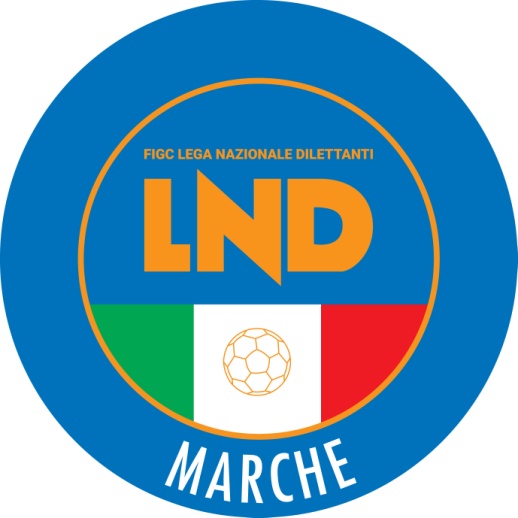 Federazione Italiana Giuoco CalcioLega Nazionale DilettantiCOMITATO REGIONALE MARCHEVia Schiavoni, snc - 60131 ANCONACENTRALINO: 071 285601 - FAX: 071 28560403sito internet: www.figcmarche.it                          e-mail: crlnd.marche01@figc.itpec: marche@pec.figcmarche.itCONCETTI ROBERTO(USA FERMO 2021) DALENA DIEGO(MONTE PORZIO CALCIO) CAMPANILE SILVIO(OLIMPIA JUVENTU FALCONARA) GASPARRINI FRANCESCO(OLIMPIA JUVENTU FALCONARA) GRADARA TOMMASO(OLIMPIA JUVENTU FALCONARA) CARRADORI JONATHAN(PIEVEBOVIGLIANA 2012) DE ANGELIS MARIANO(PIEVEBOVIGLIANA 2012) FEDE FEDERICO(PIEVEBOVIGLIANA 2012) CONCETTI NICOLA(USA FERMO 2021) CORDOLA MARCO(USA FERMO 2021) MAZZOLENI FRANCESCO(USA FERMO 2021) SCARCIELLO FRANCESCO(USA FERMO 2021) GALEOTTI ENRICO MARIA(REAL ALTOFOGLIA) GROSSI MASSIMILIANO(SENIGALLIA CALCIO) GJOCI ALKET(AGRARIA CLUB) GABELLINI DAVIDE(REAL ALTOFOGLIA) GIORGI LORENZO(SENIGALLIA CALCIO) DI GIANLUCA FLAVIO(VIGOR FOLIGNANO) PICCHI FEDERICO(VIGOR FOLIGNANO) DURANTE KEWIN(CAGLIESE CALCIO)   Il Segretario(Angelo Castellana)Il Presidente(Ivo Panichi)